東京都北区公契約条例東京都北区公契約条例の全面施行日は、令和5年7月1日です。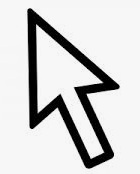 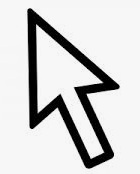 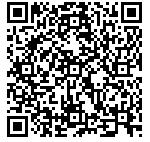 東京都北区公契約条例東京都北区公契約条例の全面施行日は、令和5年7月1日です。東京都北区公契約条例東京都北区公契約条例の全面施行日は、令和5年7月1日です。東京都北区公契約条例東京都北区公契約条例の全面施行日は、令和5年7月1日です。東京都北区公契約条例東京都北区公契約条例の全面施行日は、令和5年7月1日です。東京都北区公契約条例東京都北区公契約条例の全面施行日は、令和5年7月1日です。東京都北区公契約条例東京都北区公契約条例の全面施行日は、令和5年7月1日です。東京都北区公契約条例東京都北区公契約条例の全面施行日は、令和5年7月1日です。東京都北区公契約条例東京都北区公契約条例の全面施行日は、令和5年7月1日です。東京都北区公契約条例東京都北区公契約条例の全面施行日は、令和5年7月1日です。